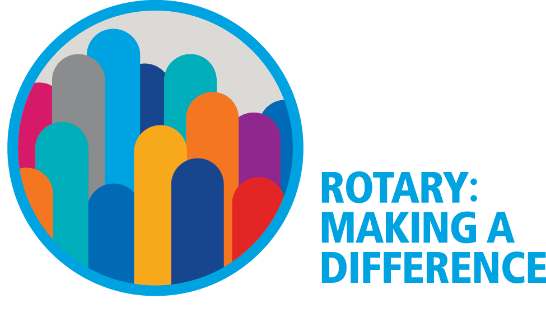 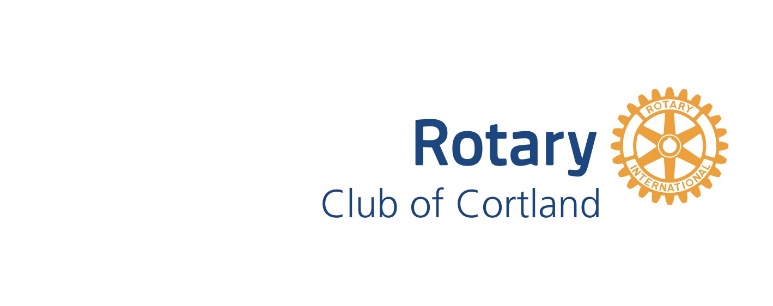 Cortland Rotary Club Board MeetingAugust 16, 20177:00 a.m.Perkins      MinutesPresent: F. Earl (President).M. Whitman, R. Stone, S. Abbey, J. Nichols, E. Geibel, F. Kelly, D. Hamilton and D. LarisonCall Meeting to Order: President Forrest called the meeting to order at 7:00 amApprove Secretary’s Minutes for July: The minutes for July were moved to be approved by Jim Nichols, seconded by Sheila Abbey. The motion carriedTreasurer’s Report: The Treasurer, Forrest Earl reported that District and Rotary International dues were paid, along with scholarship. A month update of the profit and loss sheets along with the Balance sheets were discussed.Rotary Shelter: Doug Larison shared that some members have continued to ask about the paving around the Rotary Shelter. The cost estimate from the City is $6,000. It is suggested that if Rotary contributed $3,000 to the project the City could complete it this fall. Several options were discussed including applying for a District Grant of $2,500.  Several Board members shared their view that that the shelter was a physical representation of Rotary in Cortland. A motion was made by Frank Kelly, The Cortland Rotary Club commits to raising the $3,000 to have the paving at the Rotary Shelter done by the City. The Motion was seconded by Evan Geibel, and was passed.Pancake Day:	President Forrest reminded the Board that it was time to start planning the Pancake Day. The committee is in need of a co-chair, which Forrest said he would pursue.  Jenn Brown needs some help from another member. Frank Kelly asked that the committee consider adding Radio Day sponsors to the Pancake Day placements. Others suggested to make the list to include sponsors of the Breakfast Clubs events too. The need for a Food handling permit was also discussed. Forrest will look at that too.100th Anniversary Update: Doug Larison updated the Board about plans for the 100th anniversary of the Club. Lists of attendees and historic records have been the focus for last year. This year the committee will start by updating the data base with up to date information about members. The committee is looking for a photographer to update member photos.Youth Exchange Committee Report: Rebecca Stone announced that Andrea had arrived this past Sunday. She attended yesterday’s meeting. Wednesday Nicola will arrive as well. The Youth Exchange has committed to being at Jump Start 10 and participating in a discussion about exchange opportunities.Cortland Interact: Doug Larison shared that an adviser has been selected at Cortland for the Interact Club. Megan Bottle and English teacher has volunteered to be the adviser. Matt Whitman then volunteered to be the Club’s liaison with the Interact ClubDistrict PR Grant : The District is offering $250 for PR to each Club that applies up to $9,000. The Board discussed what should be purchased with the grant. Members will think about their priorities and will discuss next month.Goals 2017 – 2018: President Forrest suggested we develop a survey to ask the Club what three things they most supported about the Club. It would be a starting point for a discussion about what the membership really wants to look like long term. Matt Whitman and Forrest Earl will have a proposed survey for our next meeting.Others: Evan Geibel shared that the newspaper would invite Rotary to write a column once a month. In discussion we will ask the Breakfast Club with they would like to co-author the column.Doug Larison shared the news that the Tanzania Grant to purchase medical supplies for a hospital outside of Bunda Tanzania was being withdrawn.Adjournment President Forrest adjourned the meeting at 8:03 am.